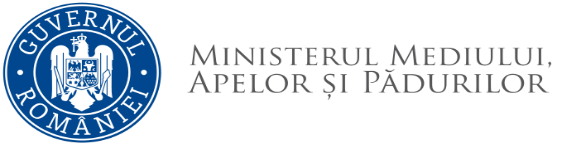 Serviciul Gestionare Resurse UmaneREZULTAT PROBĂ SCRISĂ LA CONCURSUL ORGANIZAT PENTRU OCUPAREA UNUI POST CONTRACTUAL VACANT DE CONSILIER, GRAD II DIN CADRUL SERVICIULUI LOGISTICĂ ȘI PSI - DIRECȚIA GENERALĂ ECONOMICĂ, INVESTIȚII ȘI ADMINISTRATIV  02.08.2022 PROBA SCRISĂAfișat în data de 02.08.2022 ora 13:00                                                       Secretar comisie,                                                          Elena ȘerbanNr. Crt.Număr dosarPUNCTAJREZULTAT1.DGRUJRP/71224/07.07.2022ABSENT-